Міністерство освіти і науки УкраїниЛьвівський національний університет імені Івана ФранкаФакультет журналістикиКафедра зарубіжної преси та інформаціїЗатверджено на засіданні кафедри зарубіжної преси та інформації факультету журналістики Львівського національного університету імені Івана Франка(протокол № 2 від 31.08.2022 р.)Завідувач кафедри – доктор наук із соціальних комунікацій, професор Марʼян ЖИТАРЮК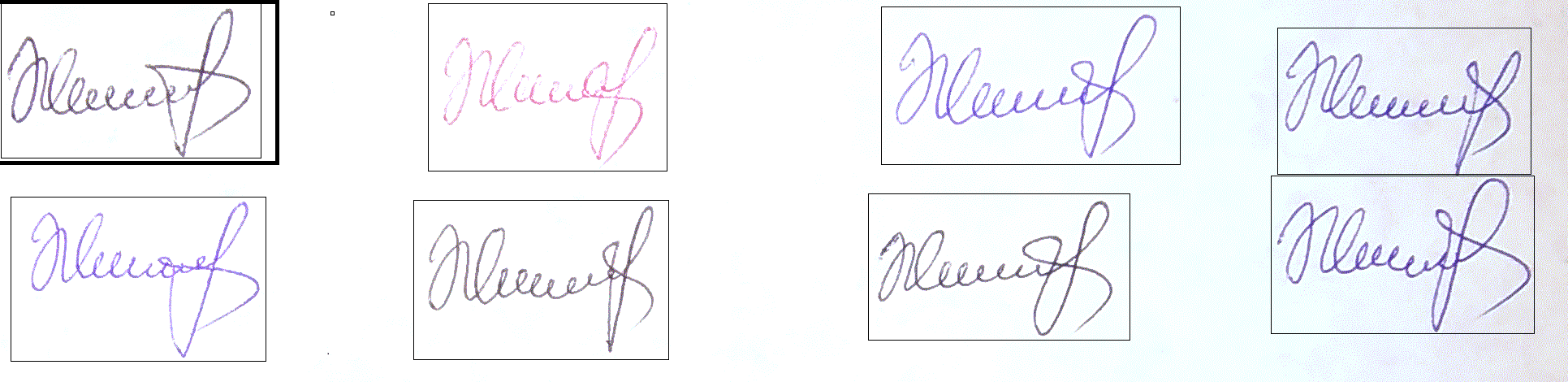 СИЛАБУС З НАВЧАЛЬНОЇ ДИСЦИПЛІНИ«СВІТОВА ЛІТЕРАТУРА ТА ПУБЛІЦИСТИКА»що викладається в межах ОПП «Журналістика»першого (бакалаврського) рівня вищої освітидля здобувачів зі спеціальності 061 – журналістикаЛьвів – 2023СХЕМА КУРСУ, АБО СТРУКТУРА НАВЧАЛЬНОЇ ДИСЦИПЛІНИ«СВІТОВА ЛІТЕРАТУРА ТА ПУБЛІЦИСТИКА»ЗМІСТОВИЙ МОДУЛЬ №3 «ІСТОРІЯ СВІТОВОЇ ЛІТЕРАТУРИ ТА ПУБЛІЦИСТИКИ XIX СТОЛІТТЯ: РОМАНТИЗМ ТА КЛАСИЧНИЙ РЕАЛІЗМ (НІМЕЧЧИНА, АНГЛІЯ, ФРАНЦІЯ, США)»Розробили:доц. Мельник А. П.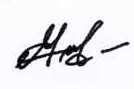 доц. Мельник Ю. І.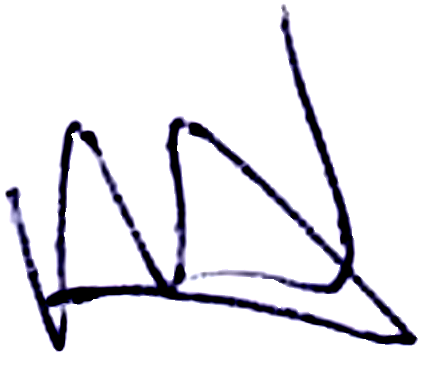 Назва курсу«Світова література та публіцистика» Адреса викладання курсуВул. Генерала Чупринки, 49, ЛьвівФакультет та кафедра, за якою закріплена дисциплінаФакультет журналістики, кафедра зарубіжної преси та інформаціїГалузь знань, шифр та назва спеціальностіГалузь знань – 06 Журналістика, Спеціальність – 061 ЖурналістикаВикладачі курсуМельник Андрій Петрович, кандидат наук із соціальних комунікацій, доцент кафедри зарубіжної преси та інформаціїМельник Юрій Ігорович, кандидат наук із соціальних комунікацій, доцент кафедри зарубіжної преси та інформаціїКонтактна інформація викладачівandriy.melnyk@lnu.edu.uaiurii.melnyk@lnu.edu.ua, https://journ.lnu.edu.ua/employee/melnyk-yu-i; https://orcid.org/0000-0002-2825-9925https://scholar.google.com/citations?user=aNqpYVQAAAAJ&hl=ukЛьвів, вул. Генерала Чупринки, 49, каб. 306Консультації з курсу відбуваютьсяКонсультації в день проведення лекцій/практичних занять, а також за попередньою домовленістю. Можливі й онлайн консультації через Skype, Вайбер, Меседжер або подібні ресурси. Для погодження додаткового часу онлайн консультацій слід писати на електронну пошту викладача або у приват соціальних мереж.Сторінка курсуhttps://journ.lnu.edu.ua/wp-content/uploads/2023/01/Sylabus-MelnykA-MelnykIu-Svitova-literatura-ta-publicystyka Інформація про курсНавчальна дисципліна «Світова література та публіцистика» є базовою нормативною навчальною дисципліною циклу гуманітарних та соціально-економічних дисциплін зі спеціальності 061 – журналістика для освітньої програми «Журналістика», що читається на 4 курсі у 7–8 семестрах, в обсязі 4,5 кредитів кредитів (за Європейською Кредитно-Трансферною Системою ECTS). Коротка анотація курсуУ першому семестрі лекційний курс включає висвітлення таких періодів розвитку світової літератури: Середньовіччя, Відродження, Бароко, Класицизм, Просвітництво. У другому семестрі висвітлюється літературний процес ХІХ-ХХI ст. (Романтизм, Реалізм, Модернізм із усіма відгалуженнями, Постмодернізм).Мета та цілі курсуМета – осмислити світовий літературний та публіцистичний процес на рівні пошуку рішень для ключових світоглядних проблем людини і суспільства в контексті діалектики епох, літературних, ідеологічних, естетичних напрямків.Мета курсу передбачає реалізацію таких цілей:•	вивчення історії світової літератури та публіцистики в широкому контексті, розглядаючи кожне явище як складову загальнокультурного світового процесу;•	сприяння розвиткові мислення студента, набуття ним свідомості, яка могла б умістити століття, епохи, культури;•	установлення зв’язку літератури та публіцистики з духовним розвитком суспільства й усвідомлення ролі літератури як могутнього засобу виховання;•	формування навичок критичного аналізу світової літератури та публіцистики;•	визначення основної проблематики, тематичних обширів та різноманіття художніх та публіцистичних напрямів літератур різних країн у різні періоди;•	розкриття ідейно-естетичної специфіки літературного періоду, визначення основних художніх явищ;•	розкриття ідейно-художньої своєрідності творчості найвидатніших представників  літератури та публіцистики кожного періоду, ознайомлення студентів  зі змістом і поетикою їх провідних творів;•	прищеплення навичок  самостійної роботи з літературно-критичними джерелами: статтями, монографіями, підручниками, енциклопедіями тощо;•	розвиток навичок аналізу художніх та публіцистичних творів  у єдності змісту та форми.Література для вивчення дисципліниБАЗОВАIV-XVIII ст.І. СередньовіччяСвятий Августин. СповідьСаги про Кухуліна («Викрадення бика з Куальнґе»)БеовульфПісня про РоландаПісня про мого СідаПісня про нібелунґівРоман про Трістана та ІзольдуП’єр Абеляр. Історія моїх страждань / Листування з ЕлоїзоюДанте. Нове життя / Божественна комедіяСер Ґавейн і Зелений ЛицарТомас Мелорі. Смерть АртураТома Кемпійський. Наслідування Христа Джефрі Чосер. Кентерберійські оповідкиІІ. ВідродженняФранческо Петрарка. Канцоньєре / Моя таємниця, або Книга бесід про зневагу до  світуДжованні Бокаччо. Елегія мадонни Ф’яметти / Життя Данте / Декамерон Поджо Браччоліні. ФацетіїСебастьян Брант. Корабель дурнівЕразм Роттердамський. Похвала глупоті / Скарга мируФрансуа Рабле. Ґарґантюа та ПантаґрюельТомас Мор. УтопіяТоммазо Кампанелла. Місто сонцяМішель де Монтень. ПробиВільям Шекспір.  Історичні хроніки (Генріх ІV / Ричард ІІІ / Генріх V / Генріх VI та ін.)  Комедії (Багато галасу даремно / Буря / Сон літньої ночі / Венеціанський купець, Приборкання норовливої / Дванадцята ніч та ін.) Трагедії (Ромео і Джульєтта / Отелло / Макбет / Гамлет / Король Лір та ін.) СонетиМіґель де Сервантес. Премудрий гідальго Дон Кіхот з ЛаманчіІІІ. Бароко і КласицизмҐріммельсгаузен. Незвичайні пригоди Симпліція СимпліциссимусаДжон Мільтон. Втрачений райДжон Донн. Поезії / Звернення до Господа у час лихоліття / Поєдинок зі смертюРоберт Бертон. Анатомія меланхоліїТомас Браун. Hydriotaphia, або поховання в урнахПедро Кальдерон де ла Барка. Життя – це сонП’єр Корнель. СідЖан Расін. ФедраФрансуа де Ларошфуко. МаксимиБлез Паскаль. Думки про релігіюДжон Баньян. Шлях пілігримаМольєр. Тартюф / Мізантроп / Дон Жуан та ін.IV. ПросвітництвоДаніель Дефо. Робінзон Крузо / Моллі Флендерс / ПамфлетиДжонатан Свіфт. Мандри Гуллівера / Скромна пропозиція / ПамфлетиГенрі Філдінг. Пригоди Тома Джонса, знайдиЛоренс Стерн. Сентиментальна подорож Францією та Італією / Життя й думки Тристрама Шенді, джентельменаАлен Рене Лесаж. Кульгавий бісВольтер. Кандід, або ОптимізмДені Дідро. Черниця / Небіж Рамо / Жак-фаталістКребійон-син. Помилки серця і розуму Шодерло де Лакло. Небезпечні зв'язкиҐотхольд Ефраїм Лессінґ. Емілія ҐалоттіЙоган Вольфганг фон Ґете. Страждання юного Вертера / Роки навчання Вільгельма  Майстера / ФаустФрідріх Шіллер. Розбійники / Підступність і кохання / Марія СтюартV. РомантизмГердер Йоганн Ґотфрід. “Мій подорожній журнал”Фіхте Йонанн. “Промови до німецької нації”Новаліс. “Християнство або Европа”Гайне Гайнріх. “Подорож на Гарц”Ґрімми Якоб та Вільгельм. “Передмова до збірки «Дитячі та родинні казки»”Гофман Ернст Теодор Амадей. “Життєві переконання кота Мурра”,  “Крихітка Цахес на прізвисько Циннобер”Бернз Роберт, Блейк Вільям, Колрідж Семюел, Вордсворт Вільям, Шеллі Персі Біші – поезії.Шеллі Мері. “Франкенштайн, або Сучасний Прометей”.Колрідж Семюел. Тейлор. “Легенда про старого мореплавця”.Джордж Ґордон Байрон. “Чайльд-Гарольдова мандрівка”, “Дон Жуан”.Скотт Вальтер, роман на вибір.Ірвінґ Вашингтон, новелиЛонгфелло Генрі, “Пісня про Гаявату”Торо Генрі Девід, “Волден або життя у лісі”, публіцистикаКупер Джеймс Фенімор, роман на вибірГоторн Натаніель, “Червона літера”По Едґар, новели, публіцистикаЕмерсон Ральф, “Природа”, “Цивілізація”Мелвілл Герман, “Мобі Дік”Шатобріан Франсуа, “Геній християнства”Бодлер Шарль, поезії та критичні статтіГюґо Віктор, “Знедолені”, “Наполеон малий”Санд Жорж, роман на вибірМюссе Альфред де, “Сповідь сина століття”Мандзоні Алессандро, “Заручені”VI. РеалізмОстен Джейн, роман на вибірДіккенс Чарлз, “Американські нотатки”Теккерей Вільям, “Ярмарок суєти”, “Книга снобів, написана одним із них”Еліот Джордж, роман на вибірТроллоп Ентоні, роман на вибірБальзак Оноре, роман на вибір, “Етюд про Бейля”, “Лист про Київ”Флобер Ґюстав, роман на вибірСтендаль Фредерік, “Про Кохання”, “Мемуари егоїста”Меріме Проспер, “Кармен”,  “Матео Фальконе”Мопассан Ґі де, “Любий друг”Золя Еміль, “Я звинувачую”VII. МодернізмМореас Жан, “Маніфест символізму”Бретон Андре, “Маніфест сюрреалізму”Марінетті Філіппо Томмазо, “Битва при Тріполі”Рільке Райнер Марія, “Нотатки Мальте Лявридса Бриґґе”Рільке Райнер Марія, Рембо Артюр, Аполлінер Ґійом, Неруда Пабло та ін. – поезіїПруст Марсель, “На Сваннову сторону” або інший роман на вибірДжойс Джеймс, “Уліс”Кафка Франц, “Замок”, “Процес”Ібсен Генрік, п’єса на вибірШоу Бернард, “Квінтесенція ібсенізму”, “Пігмаліон”Метерлінк Моріс, “Синій птах”, “Сліпі”Лондон Джек, роман на вибірГемінґвей Ернест, журналістські тексти для Kansas City Star, роман на вибірСелін Луї-Фердінан, “Подорож на край ночі”Ремарк Еріх Марія, роман на вибірЗамятін Євґєній, “Ми”Гакслі Олдос, “Цей прекрасний новий світ”Оруел Джордж, “1984”, “Ферма тварин”Гамсун Кнут, “Голод”, “Пан”.Вулф Вірджинія, “Власний простір”Драйзер Теодор, “Американська трагедія”Фолкнер Вільям, роман на вибірМанн Томас, “Доктор Фаустус” або інший роман на вибірГессе Герман, “Сіддтхартха”Бьолль Гайнріх, “Дім без господаря”, “Де ти був, Адаме”Воррен Роберт Пенн, “Все королівське військо”Фріш Макс, “Санта-Крус” Дюрренматт Фрідріх, “Гостина старої дами”Селінджер Джером Девід, “Над прірвою в житі” Йонеско Ежен, “Носороги”Беккет Семюел, “В очікуванні на Годо”Камю Альбер, “Чума”, “Міф про Сізіфа”, “Сторонній”Бредбері Рей, Лем Станіслав, Азімов Айзек – роман на вибірБорхес Хорхе Луїс, новели Маркес Ґабріель Ґарсіа, “Сто років самотності”, “Осінь патріарха”, “Найкраща у світі професія” та інші есеїЛьйоса Маріо Варґас, роман на вибірНґуґі Ва Тхіонґо, “Пшеничне зерно”Ачебе Чінуа, роман на вибірАбе Кобо, роман на вибірОе Кендзабуро, роман на вибірVIII. ПостмодернізмҐюнтер Ґрас, політичні промови та есеїПавич Мілорад. “Хозарський словник”Патрік Зюскінд. “Парфуми: Історія одного вбивці”Еко Умберто. “Шість прогулянок у літературних лісах”, “Як копіювати з інтернету”, “Радіомовленнєвий гіпноз” та ін.Лессінґ Доріс, роман на вибірІшіґуро Кадзуо, роман на вибірПамук Орхан, роман на вибірДОПОМІЖНАБайрон Д. Мазепа / Перекл. Олекси Веретенченка. – Детройт, 1959.Бальзак Оноре. Думки про мистецтво / [упоряд. І.М. Овруцької ; пер. з фр. М.Я. Овруцької]. – Київ : Мистецтво, 1981.Біла А. Символізм. – Київ: Темпора, 2010.Біла А. Сюрреалізм. – Київ: Темпора, 2010.Біла А. Футуризм. – Київ: Темпора, 2010.Блум Г. Західний канон. Книги на тлі епох / Гаролд Блум. – К.: Факт, 2007. – 720 с.Богачевська Л. Чарлз Діккенс і українська література: проблеми рецепції і типології – Тернопіль, 2007.Дірборн М. Гемінґвей. – Київ : Наш Формат, 2018.Зарубіжна література XIX сторіччя. Доба романтизму / Наливайко Д. С., Шахова К. О. – Тернопіль: Навчальна книга–Богдан, 2001.Зарубіжні письменники: енциклопедичний довідник: У 2 т. / ред. Н. Михальська, Б. Щавурський. – Київ : Навчальна книга – Богдан, 2005.Іващук О. Проза І. Франка й Є. Золя : історико-типологічні паралелі – Дніпропетровськ, 2011.Катакіс М. Ернест Гемінґвей. Артефакти з життя. – Львів: Видавництво Старого Лева, 2018.Кобринська Н. Про Нору Ібзена. – Львів: З дpук. Ставpопиг. Ин-та під заpядом Іосифа Данилюка, 1902.Козельський Я. Бальзак у Верхівні. Репортерські нотатки слідами великого французького письменника Оноре де Бальзака [Текст] / Ян Козельський. – Стара Синява : [б. в.], 1992.Марінетті Ф. Т. “Битва при Тріполі. – Київ : Літературний крипто-бар "Книгаріум", 2019.Мислителі німецького романтизму. – Івано-Франківськ: Лілея-НВ, 2003.Нечаєва-Юрійчук Н. Художня література як засіб пропаганди (на прикладі Першої світової війни) // Медіафорум: аналітика, прогнози, інформаційний менеджмент. – 2017. – Вип. 2. – С. 239–247.Оноре де Бальзак: грані, інтерпретація, Україна : збірник наук. праць Міжнар. наук.-практичної конференції (Бердичів, 15-16 трав. 2019 р.) / Нац. пед. ун-т ім. М.П. Драгоманова [та ін.] ; ред. кол. : Г.Л. Токмань (гол. редкол.) [та ін.]. – Київ : Вид-во Людмила, 2019.Пригодій С. Американський романтизм. Полікритика / С.М. Пригодій, О.П. Горенко. – Київ : Либідь, 2006.Рудницький Я. Бернс і Шевченко. – Вінніпег, 1959.Чалупа А. Орвел і біженці. Невідома історія “Колгоспу тварин”. – Київ : Видавництво Жупанського, 2015.Чижевська А. Творчість Вільяма Мейкпіса Теккерея в науково-критичній рецепції // Філологічні науки. Збірник наукових праць. Полтавського національного педагогічного університету імені В.Г. Короленка – 2018. – № 29.Чистяк Д. Трансформація міфологічного інтертексту «Шякунтали» Калідаси у «Пелеасі і Мелісанді» Моріса Метерлінка // Літературознавчі студії. – 2010. – Вип. 26.Шалагінов Б. Б. «Фауст» Й. В. Гете: Містерія. Міф. Утопія: До проблеми духовної сутності людини в німецькій літературі на рубежі 18–19 ст. – К.: Вежа, 2002.Шалагінов Б. Б. Шлях Гете: Філософія, естетика, творчість. – Х.: Ранок, 2003.Японська література : курс лекцій : [у 3 ч. / Бондаренко І. П., Осадча Феррейра Ю. В.] ; Київ. нац. ун-т ім. Тараса Шевченка, Ін-т філології.  – Київ : Вид. дім Д. Бураго, 2014 – 2016.Calinescu M. Five Faces of Modernity: Modernism, Avant-garde, Decadence, Kitsch, Postmodernism. – Durham : Duke University Press, 1987.Chantal Massol, (éd.), Stendhal, Balzac, Dumas. Un récit romantique ?, Toulouse, Presses Universitaires du Mirail, 2006.Daniel Gallagher, D'Ernest Hemingway à Henry Miller. Mythes et réalités des écrivains américains à Paris (1919-1939). – Paris : L'Harmattan, 2011.Deutsche Hörer! 55 Radiosendungen nach Deutschland von Thomas Mann. – Bermann-Fischer. 1942.Fitch N. R. Sylvia Beach and the Lost Generation: A History of Literary Paris in the Twenties and Thirties. – Norton, 1983.Garner S. The Civil War World of Herman Melville. – Lawrence: University Press of Kansas, 1993.Gaskill Howard. The reception of Ossian in Europe. – London: Thoemmes Continuum, 2004.Gliński M. 13 речей, які передбачив Лем // CULTURE.PL. – 2018. – 18 черв.Gliński M. Як Голокост вплинув на творчість Станіслава Лема // CULTURE.PL. – 2018. – 27 черв.Hugo V. The Memoirs of Victor Hugo. – Nova Science Pub Inc, 2006.Jean-Jacques Hamm, Armance, ou la liberté de Stendhal, – Paris : Éditions Honoré Champion, 2009.Kenyon Smith K. The Bronte Family: Passionate Literary Geniuses. – Minneapolis: Lerner Publication Company, 2003.Kremer G. What is Magic Realism Art. – Available at: http://www.monograffi.com/magic.htmLeyland F. A. The Brontë Family (Vol. 1&2): Chronicles of the Most Famous Literary Family. – Good Press, 2020.McGlathery J. M. The Brothers Grimm and Folktale. – Urbana & Chicago : University of Illinois Press, 1988.Philippot Didier. Victor Hugo et la vaste ouverture du possible : essai sur l'ontologie romantique. – Classiques Garnier, 2017.Piotrowski. Zola i naturalizm. – Lwów: : Ksiкgarnia H.Altenberga, 1900.Porter C. William Faulkner. – New York : Oxford University Press, 2007.Routledge Handbook of African Literature / Edited By Moradewun Adejunmobi, Carli Coetzee. – London & New York, Routledge, 2019.Silverman K.. Edgar A. Poe: Mournful and Never-ending Remembrance. New York: Harper Perennial, 1991.The Original Folk and Fairy Tales of the Brothers Grimm: The Complete First Edition. – New Jersey : Princeton University Press, 2014.The Simplest of Signs: Victor Hugo and the Language of Images in France: 1850–1950. – University of Delaware Press, 2004.Théophile Gautier, Histoire du Romantisme suivi de Quarante Portraits romantiques. – Paris: Gallimard, 2011.Wallace R. K. Douglass & Melville: Anchored Together In Neighborly Style. – New Bedford, Massachusetts: Spinner Publications, Inc., 2005.Winchell M. R. (ed.). Robert Penn Warren: Genius Loves Company. – Clemson: Clemson University Digital Press, 2007.ІНТЕРНЕТ-ДЖЕРЕЛАА що там в Африці? Знайомство з африканською сучасною літературою // Telega.ph. – 2020 – 16 черв. – Режим доступу: https://telegra.ph/A-shcho-tam-v-Afric%D1%96-Znajomstvo-z-afrikanskoyu-suchasnoyu-l%D1%96teraturoyu-06-16Андрухович Ю. Смерть на прямій дорозі // Збруч. – 2020. – 22 трав. – Режим доступу: https://zbruc.eu/node/97830Гандзій О. "Що більше дізнавався про Київ, то більше він нагадував мені Париж" // Gazeta.ua. – 2016. – 6 вер. – Режим доступу: https://gazeta.ua/articles/history-journal/_so-bilshe-diznavavsya-pro-kiyiv-to-bilshe-vin-nagaduvav-meni-parizh/721331?mobile=trueЖаринов Е. Магический реализм. – Режим доступа: https://web.archive.org/web/20141129022716/http://samopiska.ru/main_dsp.php?top_id=1608Життєвий шлях В. Ірвінга. Новелістика американського письменника. – Режим доступу: https://pidru4niki.com/15860415/literatura/zhittyeviy_shlyah_irvinga_novelistika_amerikanskogo_pismennikaЛомакіна І. Міфологема міста у романах Джеймса Джойса “Уліс” та Дона Деліло “Космополіс” // Вісник Львівського університету. Серія іноземні мови. 2012. Вип. 20. Ч. 1. С. 233–237. – Режим доступу: http://old.lingua.lnu.edu.ua/Visnyk/visnyk/Visnyk20/Visnyk20_1/articles/34Lomakina.pdfМельник Ю. Хто тримав пелену сліпоти над Європою. Західні прорадянські інтелектуали і Голодомор // Листи до приятелів. – 2016. – 23 лист. – Режим доступу: https://lysty.net.ua/pelena-slipoty/Нігерійський традиціоналіст Чинуа Ачебе | ЛЕКТОРІЙ. – Режим доступу: https://www.youtube.com/watch?v=wxtFR__xLlkОноре де Бальзак: «Я прагну до України, як до оазису в пустелі» // Урядовий Кур’єр. – 2019 – Режим доступу : https://ukurier.gov.ua/uk/articles/onore-de-balzak-ya-pragnu-do-ukrayini-yak-do-oazis/Петращук М. Антиутопія Олдоса Гакслі: Про людей з пробірки та чудесний світ майбутнього // Друг Читача. – 2017. – 8 лют. – Режим доступу: https://vsiknygy.net.ua/shcho_pochytaty/48065/Сучасна африканська література проти «плачів» // ЛітАкцент. – 2012. – 7 трав. – Режим доступу: http://litakcent.com/2012/05/07/suchasna-afrykanska-literatura-proty-plachiv/Цюпин Б. Українському перекладу "Колгоспу тварин" Орвелла – 65 років // BBC. – 2012. – 23 лип. – Режим доступу: https://www.bbc.com/ukrainian/entertainment/2012/07/120723_orwell_farm_ukrainian_dtЧімананда Адічі: небезпека єдиної точки зору. – Режим доступу: https://www.english-video.net/v/uk/652Flood. Grimm brothers’ fairytales have blood and horror restored in new translation // The Guardian. – 2014. – 12 Nov. Available at: https://www.theguardian.com/books/2014/nov/12/grimm-brothers-fairytales-horror-new-translationHow William Blake keeps our eye on The Tyger // The Guardian. – 2014. – 18 Nov. – Available at: https://www.theguardian.com/artanddesign/jonathanjonesblog/2014/nov/18/william-blake-the-tyger-art-poem-tigersRobert Penn Warren Interview with James Baldwin. – Available at: https://kentuckyoralhistory.org/ark:/16417/xt731z41s02vZeller Bernhard. Worldwide Reception And Influence. – Available at: https://www.hermann-hesse.de/files/WORLDWIDE%20RECEPTION%20AND%20INFLUENCE_0.pdfТривалість та обсяг курсу4,5 кредитів, загальний обсяг – 135 год. З них: 81 год. аудиторні (41 год. лекційних, 40 год. практичних/семінарських занять, 54 год. – самостійна робота).Очікувані результати навчанняОчікувані результати навчанняКурс дасть можливість молодим фахівцям знати:•	основні етапи розвитку світової літератури та публіцистики;•	особливості творчого шляху найвизначніших майстрів слова, їхній внесок у розвиток світової літератури і публіцистики;•	принципи й методи аналізу художнього та публіцистичного тексту;•	провідні тенденції розвитку світової літератури та публіцистики;•	часові, просторові обрії та основні періоди розвитку літератури;•	особливості образного мислення, притаманного різним періодам та їхні прояви у художніх і публіцистичних творах;•	літературно-художній контекст минулого, що забезпечує входження у сучасне літературне життя.У процесі навчання слухачі повинні набути певних знань, щоб уміти:•	аналізувати художні тексти як тексти культури;•	аналізувати публіцистичні як тексти тексти культури;•	актуалізовувати класичні літературні та публіцистичні проблеми в сучасному контексті;•	розвивати теми, порушені у ключових літературних та публіцистичних текстах;•	використовувати літературні та публіцистичні топоси у журналістській практиці;•	писати рецензії на літературні твори.Після вивчення курсу «Історія світової літератури та публіцистики» у студента сформуються такі загальні та спеціальні компетентності:ЗК02. Знання та розуміння предметної області та розуміння професійної діяльності.ЗК03. Здатність бути критичним і самокритичним.ЗК04. Здатність до пошуку, оброблення та аналізу інформації з різних джерел.ЗК07. Здатність працювати в команді.ЗК08. Здатність навчатися і оволодівати сучасними знаннями.ЗК10. Здатність зберігати та примножувати моральні, культурні, наукові цінності і досягнення суспільства на основі розуміння історії та закономірностей розвитку предметної області, її місця у загальній системі знань про природу і суспільство та у розвитку суспільства, техніки і технологій, використовувати різні види та форми рухової активності для активного відпочинку та ведення здорового способу життя.ЗК11. Здатність спілкуватися державною мовою.ЗК12. Здатність спілкуватися іноземною мовою.СК02. Здатність формувати інформаційний контент.СК03. Здатність створювати медіапродукт.Після вивчення навчальної дисципліни студент повинен досягнути таких програмних результатів навчання:ПР11. Вільно спілкуватися з професійних питань, включаючи усну, письмову та електронну комунікацію, українською мовоюПР12. Вільно спілкуватися з професійних питань, включаючи усну, письмову та електронну комунікацію, іноземною мовоюПР19. Аналізувати світові та українські суспільно-політичні процеси та готувати новини у пресі, на радіо, телебаченні та в нових медіа.ПР20. Використовувати й аналізувати проблематику новомедійних досліджень, застосувати доречні методи аналізу, професійно аналізувати обрані  сегменти нових медій та тенденції у них; презентувати отримані знання як в усній формі, так і за допомогою засобів нових медіа.Ключові словаЛітература, публіцистика, Середньовіччя, Відродження, Бароко, Просвітництво, Класицизм, Романтизм, Реалізм, Модернізм, ПостмодернізмФормат курсуОчнийТемиВідповідно до схеми курсу, доданої до силабусаПідсумковий контроль, формаПідсумком курсу «Історія світової літератури та публіцистики» є іспит у восьмому семестрі.ПререквізитиВідповідно до структурно-логічної схеми ОПП. Для вивчення курсу студенти потребують базових знань із загальних та журналістикознавчих дисциплін, зокрема, з циклу професійної та практичної підготовки, прочитаних у попередніх семестрах, достатніх для сприйняття категоріального і предметного апарату.Навчальні методи та техніки під час викладання курсуЛекції, практичні заняття, написання підсумкового есею на одну із запропонованих тем, дискусія, групова робота, проблемно-пошукові диспути на основі реальних подій та ситуативного моделювання, робота на платформах Padlet, Flip, Jamboard, Kahoot, Mentimetr.Необхідне обладнанняКомп’ютер, мультимедійний проектор, доступ до мережі Інтернет, ноутбук, мобільний телефон чи планшет.Критерії оцінювання (окремо для кожного виду навчальної діяльності)Оцінювання проводиться за 100-бальною шкалою.Оцінювання роботи в модулі 1.20 балів – робота на практичних/семінарських заняттях впродовж першого семестру;20 балів – робота на практичних/семінарських заняттях впродовж другого семестру;10 балів – написання підсумкового есею / підготовка індивідуальної або колективної презентації;50 балів – підсумковий іспит.Академічна доброчесність: Очікується, що студентські роботи будуть самостійними, оригінальними дослідженнями чи міркуваннями. Відсутність посилань на використані джерела, фабрикування джерел, списування, втручання в роботу інших авторів становлять приклади можливої академічної недоброчесності. Виявлення ознак академічної недоброчесності в письмовій роботі є підставою для її незарахування викладачем, незалежно від масштабів плагіату чи обману. Жодні форми порушення академічної доброчесності не толеруються.Відвідування занять є важливою складовою навчання. Очікується, що всі студенти відвідають усі аудиторні заняття з курсу. Слухачі повинні інформувати викладача про неможливість відвідати заняття. У будь-якому випадку вони зобов’язані дотримуватися усіх строків, що визначені для виконання усіх видів письмових робіт, передбачених курсом. Література. Усю літературу, яку студенти не зможуть знайти самостійно, викладач надає виключно в освітніх цілях без права її передачі третім особам.Політика виставлення балів. Враховуються усі бали, набрані упродовж семестру (робота на практичних/семінарських заняттях, написання есею, підготовка колектичної або індивідуальної презентації, підсумковий іспит). При цьому обов’язково враховуються присутність на заняттях та активність студента під час практичного заняття; недопустимість пропусків та запізнень на заняття; користування мобільним телефоном, планшетом чи іншими мобільними пристроями під час заняття, якщо це не пов’язано з навчанням; списування та плагіат; несвоєчасне виконання поставленого завдання і т. ін.На практичних/семінарських заняттях передбачено використання форматів спільної, групової, індивідуальної роботи із залученням популярних онлайн-платформ.Контрольні питання і завданняТеми підсумкових есеїв:1.	«Сповідь» святого Августина і світоглядні основи Середньовіччя2.	Героїчний епос Середньовіччя: від захисника роду до національного героя3.	Діалектика образу Рицаря: від несамовитого Роланда до комічного Дон Кіхота4.	Між ідеалом і єрессю: зображення кохання у куртуазній літературі5.	Трістан та Ізольда vs. Ромео й Джульєтта або кохання-пристрасть проти суспільства6.	Анекдот як виклик догмі: критичний і комічний аспекти літератури середньовічного міста7.	Інтерпретація кохання у «Новому житті» Данте та «Книзі пісень» Франческо Петрарки8.	«Божественна комедія» Данте як енциклопедія Середньовіччя і «перший подих» Відродження9.	З небес на землю: «Божественна комедія» Данте і «Декамерон» Бокаччо10.	Карнавальна стихія у романі Рабле «Ґарґантюа і Пантаґрюель»11.	Мрія про щастя чи передбачення диктатури? «Утопія» Томаса Мора12.	Мудрець під маскою дурня: «Похвала глупоті» Еразма Роттердамського13.	Тема глупоти у літературі Відродження (С. Брант, Еразм, «Листи темних людей» та ін.)14.	Монтеневе IMHO: роль авторського «Я» в «Пробах» Монтеня15.	Між ідеалізмом і фанатизмом. «Дон Кіхот» Сервантеса16.	«Юний друг і смуглява леді»: сонетарій Шекспіра17.	Пристрасть, що засліплює. Шекспірові «Ромео і Джульєтта» та «Отелло»18.	Сімейна драма як космічна катастрофа: «Гамлет» і «Король Лір» Шекспіра19.	Жадання влади та його наслідки. «Макбет» Шекспіра20.	Меланхолійний ідеаліст проти Рицаря Сумного Образу: порівняння постатей Гамлета і Дон Кіхота21.	Барокові ідеї у п’єсі Кальдерона «Життя – це сон» і романі Ґріммельсгаузена «Симпліциссімус»22.	«Paradise Lost» Джона Мільтона: барокова інтерпретація гріхопадіння23.	«Поєдинок зі смертю»: метафізичні ідеї у творчості Джона Донна24.	Сатиричний сміх та бароковий світогляд у комедіях Мольєра25.	«Робінзон Крузо» Дефо як уособлення просвітницького погляду на людину26.	Сатирична складова у «Мандрах Гулівера» Свіфта27.	«Постмодернізм» XVIII сторіччя: особливості роману Лоренса Стерна «Життя й думки Тристрама Шенді, джентельмена»28.	Святість і спокуса. «Небезпечні зв’язки» Лакло29.	«Страждання юного Вертера» Ґете у контексті європейського сентименталізму30.	«Фауст» Ґете: як народна історія про чорнокнижника стала притчею про ціну пізнання31.	Романтизм vs. Класицизм: світоглядні та естетичні відмінності32.	Казки братів Ґрімм і фольклорні джерела романтизму33.	Weltschmerz, «хвороба століття» і «темний бік» романтизму34.	Романтизм і християнство (На основі есею Новаліса «Християнство, або Европа»)35.	Тема морального прогресу і справедливості у «Знедолених» Віктора Гюґо36.	«Мобі Дік» Германа Мелвілла: роман-символ, роман-передбачення37.	Романтична новела як зразок новинного наративу38.	Образ романтичного поета: Роберт Бернс, Волт Вітмен, Емілі Дікінсон, Шарль Бодлер39.	Англійська жіноча проза XIX ст.40.	Жіночі образи у Джейн Остен.41.	Роман як дзеркало, яке несуть великою дорогою: класичний реалізм та його художні принципи42.	Вади буржуазного суспільства в романах Оноре де Бальзака  43.	Типаж провінціала у столиці (за романами «Великі сподівання» Діккенса та «Червоне і чорне» Стендаля).44.	Чарльз Діккенс – народний письменник45.	Українські мотиви в творчості Проспера Меріме46.	«Ярмарок суєти» Теккерея: пошуки позитивного героя47.	Кафкіанський сюжет: таємничість і абсурд48.	Потік свідомості у літературі (Дж. Джойс, М. Пруст, В. Вулф)49.	Передбачення Жюля Верна та Герберта Уелса50.	Наукова фантастика vs. фентезі51.	Письменники «втраченого покоління» та їхні герої перед обличчям Війни52.	Е. М. Ремарк vs. Ернст Юнґер: картина війни і миру53.	Свобода і кохання в тоталітарній державі («1984» Дж. Орвела)54.	Антиутопія у світовій літературі55.	Антиісламська антиутопія (Мішель Уельбек, Буалем Сансаль)56.	Дж. Джойс – деконструктор літератури57.	Трагедія жінки у п’єсах Генріка Ібсена58.	Нова драма як явище європейського театру: Г. Ібсен, М. Метерлінк, Б. Шоу  59.	«Сторонність» головного героя в однойменній повісті Альбера Камю60.	Естетизація аморальності в романі «Портрет Доріана Грея» Оскара Уальда61.	«Мистецтво заради мистецтва» як літературна стратегія62.	Авангардна поезія та її контркультурний характер63.	Жахи в літературі від Едґара По до Говарда Лавкрафта і далі64.	Філософські пошуки Сіддхартхи (за романом-притчею Германа Гессе)65.	Епічна драма Бертольда Брехта66.	Постмодернізм як світогляд і як літературний напрям67.	Роль автора і роль читача в творах Мілорада Павича68.	Світовідчування магічних реалістів (на прикладах конкретних творів)69.	«Ім’я рози» Умберто Еко: медіевістичний детективОпитуванняЗ метою отримання зворотнього зв’язку від студентів, наприкінці курсу буле роздано анкету-оцінку оцінювання якості курсу:Які теми курсу видалися Вам найбільш та найменш корисними?Які теми виявилися найбільш та найменш цікавими? Які теми висвітлені недостатньо?Що найбільше запам’яталося?Зауваження до програми курсуЗауваження до лектораЗауваження до організації та проведення практичних занятьЯка теоретична і практична користь від прослуханого курсу особисто для Вас?Конкретні поради та побажання щодо вдосконалення програми курсуКонкретні поради та побажання щодо вдосконалення роботи викладачів, залучених до викладання курсу.https://forms.gle/vVCT31HQQRYvkfZYA№ з/пТема, план, короткі тезиФорма роботи Література.Ресурси в інтернетіЗавдання, години самостійної роботиТермін виконанняЗмістовий модуль 1. Література та публіцистика Середньовіччя та ВідродженняЗмістовий модуль 1. Література та публіцистика Середньовіччя та ВідродженняЗмістовий модуль 1. Література та публіцистика Середньовіччя та ВідродженняЗмістовий модуль 1. Література та публіцистика Середньовіччя та ВідродженняЗмістовий модуль 1. Література та публіцистика Середньовіччя та ВідродженняЗмістовий модуль 1. Література та публіцистика Середньовіччя та Відродження1-2Вступ. Література раннього Середньовіччя. Клерикальна література. Світська література раннього середньовіччя. Література народними мовами. Література зрілого середньовіччя. Героїчні епоси та рицарські романи1. Перехід від античності до середньовіччя як світоглядна революція.2. Загальна характеристика літератури доби раннього середньовіччя. Періодизація.3. Клерикальна література. Біблія і початок християнської літератури Заходу.4. Новий тип позитивного героя: його богонатхненність, героїзм, мужність у відстоюванні духовних цінностей.5. «Сповідь» Аврелія Августина як неперехідний за значенням зразок християнської літератури.6. Жанрове і тематичне розмаїття клерикальної літератури.7. Продовження традицій класичного античного періоду.8. Боецій – найвидатніша постать в літературному житті раннього середньовіччя. Твір Боеція «Про розраду філософією».9. Походження епосу західноєвропейського літературного регіону. Загальні поняття про епос архаїчний (додержавний) і про героїчний (державний). Міф і казка як джерела архаїчного епосу. 10. Кельтський епос. Саги – героїчні, фантастичні, уладського циклу. «Уладський цикл» як найдревніша частина ірландського епосу.11. Германський народно-героїчний епос. «Пісня про Гільдербранда».12. Давньоскандинавська література. Епічна творчість ісландців. «Старша Едда». 13. Хронологічні межі зрілого Середньовіччя. Основні суспільно-політичні події цього періоду.14. Літературні жанри зрілого середньовіччя.5. Французький героїчний епос. Історична основа і  епічна поетика в «Пісні про Роланда», особливості епічної та художньої мови «Пісні».6. Німецький героїчний епос. «Пісня про Нібелунгів». Народність поеми. Моральні проблеми і характер їх вирішення.7. Іспанський героїчний епос. «Пісня про мого Сіда». Народність поеми. Епічний герой: національне і загальнолюдське в його образі.8. Рицарський роман. Вияв вільної ініціативи і підкорення регламенту рицарської честі як основний конфлікт рицарського роману.9. Ранні форми рицарського роману. Античний цикл. Романи про Олександра Македонського.10. Рицарські романи бретонського циклу. Кретьєн де Труа11. Романи про «Трістана та Ізольду».12. Німецький рицарський роман. Вольфрам фон Ешенбах і його роман «Парцифаль».13. Міська середньовічна література. «Роман про троянду».14. Лірика вагантів і проблема індивідуального авторства. Морально-естетичний ідеал лірики. Значення античної і народно-пісенної традиції для лірики вагантів.15. Виникнення середньовічної драми і театру. Традиції, відродження драматургії.Лекція 2 год.Семінар2 год.1. Шалагінов Б. Зарубіжна література: Від античності до початку ХІХ ст.: Іст.-естет. нарис / Б. Шалагінов. – К.: Вид. дім «Києво-Могилянська академія», 2007. – 360 с.2. Де Ружмон Д. Любов і західна культура / Д. де Ружмон. – Л.: Літопис, 2001. – 304 с.3. Історія європейської цивілізації. Середньовіччя. Варвари. Християни. Мусульмани / За ред. Умберто Еко. – Харків: Фоліо, 2022. – 704 с.4. Історія європейської цивілізації. Середньовіччя. Собори. Лицарі. Міста / За ред. Умберто Еко. – Харків: Фоліо, 2018. – 668 с.5. Історія європейської цивілізації. Середньовіччя. Експедиції. Торгівля. Утопії / За ред. Умберто Еко. – Харків: Фоліо, 2020. – 700 с.6. Європейське Середньовіччя. Літературний флорілеґіум / Упор. . Щавурський. – Тернопіль: Навчальна книга Богдан, 2020. – 944 с.7. Курціус Е. Р. Європейська література і латинське Середньовіччя / Ернст Роберт Курціус. – Л.: Літопис, 2007. – 752 с.8. Ле Ґофф Ж. Середньовічна уява / Жак Ле Ґофф. – Л.: Літопис, 2007. – 350 с.Ознайомитися зі структурою курсу, з рекомендованою літературою та основними поняттями. Опрацювати основні тексти літератури Середньовіччя, зокрема героїчні епоси та куртуазну літературу.Тексти для самостійного читання:Святий Августин. СповідьСаги про Кухуліна («Викрадення бика з Куальнґе»)БеовульфПісня про РоландаПісня про мого СідаПісня про нібелунґівРоман про Трістана та ІзольдуП’єр Абеляр. Історія моїх страждань / Листування з ЕлоїзоюСвятий Августин. СповідьСаги про Кухуліна («Викрадення бика з Куальнґе»)БеовульфПісня про РоландаПісня про мого СідаПісня про нібелунґівРоман про Трістана та ІзольдуП’єр Абеляр. Історія моїх страждань / Листування з Елоїзою(2 год.)1-2-й тижд.3-4Передвідродження. Данте. «Божественна комедія» і сьогодення. Італійське Відродження: творчість Петрарки і Боккаччо.1. Формування нових тенденцій у західноєвропейській літературі.2. Данте. Основні риси його особистості. Два періоди творчості: «флорентійський» і «роки вигнання».3. Перші літературні твори: «Vita nova» («Нове життя») як шлях ліричного героя до просвітлення, очищення і відродження; поняття про «солодкий новий стиль».4. «Божественна комедія» як підсумок словесної художньої культури середньовіччя і як передвісниця літератури Відродження.5. Поема Данте як ліричний епос. Філософська основа символіко-алегоричного методу Данте. Поняття про символ і алегорії, знак і образ. Багатозначність символіко-алегоричної художньої системи Данте. Розмаїті плани змісту поеми: морально-релігійний, історико-політичний, біографічний. Нова парадигма історії у творі. Моралістична символіка.6. Структура «Пекла». Сенс і значення окремих образів: Франческа де Ріміні, граф Уголіно, Фаріната та ін. Архітектоніка «Чистилища», його морально-релігійний сенс. «Рай» і його структура.7. Основні принципи Ренесансу: синтез і повнота життя, гармонія і пропорція. Хронологічні межі доби Відродження. 8. Основні етепи: раннє, високе і пізнє Відродження. Відродження в Італії.9. Франческо Петрарка. Ренесансні риси особистості Петрарки. Індивідуалізм Петрарки і проблеми особистої свободи. Пафос самопізнання. «Моя таємниця. Книга бесід про зневагу до світу». Літературна спадщина Петрарки.7. «Канцоньєре». Історія створення. Картина світу в ліриці Петрарки. Новий діалог особистості зі світом. Прекрасне і загальнолюдське в Лаурі.9. Боккаччо. Творча спадщина. Боккаччо як творець новели класичного типу. Середньовічні анекдот, фабліо, шванк і новела Боккаччо (спільне та особливе). «Новеліно» і «Декамерон». Різноплановість новел «Декамерона», сюжетне коріння. Гуманізм Боккаччо.Лекція 2 год.Семінар2 год.1. Шалагінов Б. Зарубіжна література: Від античності до початку ХІХ ст.: Іст.-естет. нарис / Б. Шалагінов. – К.: Вид. дім «Києво-Могилянська академія», 2007. – 360 с.2. Історія європейської цивілізації. Епоха Відродження. Література і театр. Образотворче мистецтво / За ред. Умберто Еко. – Харків: Фоліо, 2022. – 592 с.3. Стріха М. Завершуючи подорож Данте (Від перекладача) / Максим Стріха // Іноземна філологія. – 2014. – Вип. 127. Ч. 2. – С. 18-25.4. Greenblatt S. The Swerve: How the World Became Modern / Steven Greenblatt. - W. W. Norton & Company, 2012 – 356 p.З’ясувати основні риси передвідродження, прослідкувати життєвий шлях Данте Аліг’єрі і його вплив на створення «Божественної комедії». Проаналізувати творчість Франческо Петрарки та Джванні Боккачо.Тексти для самостійного читання:Данте. Нове життя / Божественна комедіяФранческо Петрарка. Канцоньєре / Моя таємниця, або Книга бесід про зневагу до  світуДжованні Бокаччо. Елегія мадонни Ф’яметти / Життя Данте / Декамерон Поджо Браччоліні. Фацетії(1 год.)3-4-й тижд.5-6Література і публіцистика Ренесенсу у Франції. Ронсар, Рабле і Монтень. Публіцистика німецького та нідерландського Відродження. Брант і Еразмус 1. Першооснови ренесансної культури у Франції.2. Творчість Франсуа Війона як передренесанс французької літератури. Поетична спадщина Війона: «Малий заповіт», «Великий заповіт». 3. Категорія комічного в літературі Відродження. Творчість Франсуа Рабле. Історія створення  «Гаргантюа і Пантагрюеля». Природа сміху Рабле. Художній світ Рабе у трактуванні М.Бахтіна. Карнавальна амбівалентність сміху.4. Жанр і композиція «Гаргантюа і Пантагрюеля». Народно-поетичні джерела «Гаргантюа і Пантагрюеля». Гуманістична проблематика в книзі. Рабе як ренесансний мікрокосм.5. Творчість «Плеяди» - прагнення повернути повагу до античності. Поезія Ронсара і питання про петраркізм у французькій поезії. Філософська лірика Ронсара.6. Поетичний маніфест «Плеяди» як піднесення цінності авторської індивідуальності.7. Есеїстика Мішеля де Монтеня. Авторське «я» як критерій пізнання дійсності.8. Суспільно-політична, релігійна і соціальна природа гострих протиріч в Німеччині ХV ст.9. Гострий публіцистичний характер літератури. Провідна роль сатири. Віршована сатира Себастіана Бранта «Корабель дурнів» як найвизначніший твір раннього німецького Відродження. Традиції карнавального сміху в «Листах темних людей». «Народні книги».10. Особливості німецького гуманізму. Відродження справжніх християнських цінностей.11. Мартін Лютер як літератор. Переклад Біблії народною мовою, створення «протестантського хоралу».12. Еразм Роттердамський як духовний наставник німецького гуманізму. Творча спадщина Еразма Роттердамського.13. «Похвала глупоті» як своєрідна енциклопедія тогочасної дійсності.14. Антивоєнний пафос «Домашніх бесід» Еразма Роттердамського.Лекція 2 год.Семінар2 год.1. Шалагінов Б. Зарубіжна література: Від античності до початку ХІХ ст.: Іст.-естет. нарис / Б. Шалагінов. – К.: Вид. дім «Києво-Могилянська академія», 2007. – 360 с.2. Історія європейської цивілізації. Епоха Відродження. Література і театр. Образотворче мистецтво / За ред. Умберто Еко. – Харків: Фоліо, 2022. – 592 с.3. Massing M. Luther vs. Erasmus: When Populism First Eclipsed the Liberal Elite / Michael Massing // The New York Review of Books. – 2018. – Feb. 18 URL: https://www.nybooks.com/online/2018/02/20/luther-vs-erasmus-when-populism-first-eclipsed-the-liberal-elite/Проаналізувати особливості літератури Ренесансу у Франції, виокремити основні напрями, опрацювати тексти П’єра Ронсара, Франсуа Рабле та обрані «Есеї» Мішеля де Монтеня.З’ясувати особливості літератури Відродження у Німеччині та Нідерландах, поміркувати про її публіцистичний характер. Опрацювати «Корабель дурнів» Себастіяна Бранта та «Похвалу глупоті» ЕразмусаТексти для самостійного читання:
Себастьян Брант. Корабель дурнівЕразм Роттердамський. Похвала глупоті / Скарга мируФрансуа Рабле. Ґарґантюа та ПантаґрюельМішель де Монтень. Проби(2 год.)5-6-й тижд.7-8.Література Відродження в Англії. Томас Мор та його «Утопія». Творчість Вільяма Шекспіра: історичні хроніки, комедії, 5 «великих трагедій». Література Відродження в Іспанії. Лопе де Веґа. «Дон Кіхот» Сервантеса1. Суспільно-політичні процеси в Англії ХV-ХVІ ст. Передренесансні процеси в культурі Англії. «Кентерберійські оповідання» Джері Чосера. «Утопія» Томаса Мора як початок ренесансної літератури Англії.2. Шекспір як людина і автор. «Шекспірівське питання». Творчий доробок і хронологія творів. Поетична творчість. Тема дружби і кохання в сонатному циклі.3. Комедії Шекспіра. Особливості ранніх комедій («Приборкання непокірної», «Сон літньої ночі»). Своєрідність пізніх комедій («Венеційський купець», «Дванадцята ніч»). Трагічне в комедійному світі Шекспіра.4. Шекспір-трагік. Особливості ранніх трагедій Шекспіра. «Ромео і Джульєтта»: система образів, основні проблеми, фінал. Структура шекспірівської трагедії. Трагедія «Гамлет» як початок вищого етапу шекспірівської трагедії. «Отелло», «Макбет», «Король Лір» – двоїста природа образів.5. Особливості політичної ситуації в Іспанії ХVІ-ХVІІ ст. Абсолютизм і церква. Значення національної художньої традиції у формуванні ренесансної культури.2. Причини популярності рицарського роману в Іспанії. Антична і національна традиції в іспанському пасторальному романі. Пасторальний роман Сервантеса «Галатея».3. Життєвий і творчий шлях Сервантеса. Роман «Дон Кіхот» як роман нового типу. Характер пародії на рицарську літературу і рицарські інститути в перших розділах роману. Дон Кіхот – творець рицарських міфів. Піднесено-гуманна свідомість Дон Кіхота і народна мудрість Ранчо Панса.Лекція 2 год.Семінар2 год.1. Шалагінов Б. Зарубіжна література: Від античності до початку ХІХ ст.: Іст.-естет. нарис / Б. Шалагінов. – К.: Вид. дім «Києво-Могилянська академія», 2007. – 360 с.2. Історія європейської цивілізації. Епоха Відродження. Література і театр. Образотворче мистецтво / За ред. Умберто Еко. – Харків: Фоліо, 2022. – 592 с.3. Шаповалова М., Рубанова Г., Моторний В. Історія зарубіжної літератури. Середні віки та Відродження / Марія Шаповалова, Галина Рубанова, Володимир Моторний. – К.: Знання, 2011. – 476 с.4. Франко І. Передмови до п’єс В. Шекспіра: «Гамлет», «Приборкання непокірливої», «Макбет», «Юлій Цезар» / Іван Франко // Зібрання творів: У 50 т. – К.: Наукова думка, 1981. – Т. 32.5. Макарик І. Перетворення Шекспіра. Лесь Курбас, український модернізм і радянська культурна політика 1920-х років / Ірина Макарик. – К.: Ніка-Центр, 2010Виокремити основні етапи англійського Відродження, проаналізувати «Утопію» Томаса Мора у контексті сучасного утопічного мислення. Схарактеризувати постать Шекспіра у контексті англійського Ренесансу і сьогодні. Опрацювати одну історичну хроніку і одну комедію (на вибір) та 5 «великих трагедій». Вивчити основні етапи іспанського Відродження.Тексти для самостійного читання:Томас мор. УтопіяВільям Шекспір.  Історичні хроніки (Генріх ІV / Ричард ІІІ / Генріх V / Генріх VI та ін.)  Комедії (Багато галасу даремно / Буря / Сон літньої ночі / Венеціанський купець, Приборкання норовливої / Дванадцята ніч та ін.) Трагедії (Ромео і Джульєтта / Отелло / Макбет / Гамлет / Король Лір та ін.) СонетиМіґель де Сервантес. Премудрий гідальго Дон Кіхот з Ламанчі(2 год.)7-8-й тижд.Змістовий модуль 2. Основні концептуальні засади літератури та публіцистики ХVІІ – поч. ХІХ сторіччяЗмістовий модуль 2. Основні концептуальні засади літератури та публіцистики ХVІІ – поч. ХІХ сторіччяЗмістовий модуль 2. Основні концептуальні засади літератури та публіцистики ХVІІ – поч. ХІХ сторіччяЗмістовий модуль 2. Основні концептуальні засади літератури та публіцистики ХVІІ – поч. ХІХ сторіччяЗмістовий модуль 2. Основні концептуальні засади літератури та публіцистики ХVІІ – поч. ХІХ сторіччяЗмістовий модуль 2. Основні концептуальні засади літератури та публіцистики ХVІІ – поч. ХІХ сторіччя9-10Епоха Бароко: світоглядні особливості. Джон Донн та Джон Мілтон. Тематичні особливості «Втраченого раю». Драматургія Андреаса Гріфіуса, «Симпліциссимус» Ґріммельсгаузена. Драматургія Кальдерона. «Життя – це сон»1. Особливості соціальних і духовних процесів у Західній Європі ХVІІ ст. Світоглядна революція як причина руйнації традиційних уявлень про Всесвіт, формування нової картини світу і нового розуміння людини.2. Бароко. Світ у своїй складності, багатогранності виявів, безмежності і мінливості. Спроба примирення розуму і віри. Універсальність художнього мислення, космобачення як визначальна риса бароко. 3. Іспанський письменник доби бароко Франсіско де Кеведо-і Вільєгас і його внесок у розвиток сатиричної літератури (памфлети «Сновидіння про смерть", «Сновидіння про пекло", «Світ ізсередини", «Сновидіння про Страшний Суд"), «метафізичної поезії" (сонет «Минущість життя"), крутійського роману («Історія життя пройдисвіта, на ймення Пабло, зразка волоцюг і дзеркала крутіїв").4. Німецьке Бароко. Особливості творчості Андреаса Ґріфіуса. Ганс Якоб Кристоф Гріммельсгаузен і його роман «Незвичайні пригоди Сімпліція Сімпліціссимуса".5. Поема Джона Мілтона «Втрачений Рай» як дослідження людської природи і одвічного конфлікту між сліпою вірою і утвердженням власного «я". Образ автора в поемі. Поєднання традицій класицизму і бароко. Авторське трактування біблійних сюжетів.6. Барокова лірика. «Метафізична школа» поезії Джона Донна. «Культистська" поезія іспанця Луїса де Гонгора-і-Арготе. Особливості «темного стилю».7. Драма Кальдерона де ля Барка «Життя – це сон".Лекція 2 год.Семінар2 год.1. Шалагінов Б. Зарубіжна література: Від античності до початку ХІХ ст.: Іст.-естет. нарис / Б. Шалагінов. – К.: Вид. дім «Києво-Могилянська академія», 2007. – 360 с.2. Ніколенко О. Бароко, Класицизм, Просвітництво: Література XVII-XVIII століть / О. Ніколенко. – Харків: Ранок, 2003. – 224 с.3. Блум Г. Західний канон. Книги на тлі епох / Гаролд Блум. – К.: Факт, 2007. – 720 с.З’ясувати світоглядні особливості епохи Бароко, проаналізувати поезію Джона Донна та «Втрачений рай» Джона Мілтона. Опрацювати роман Ґріммельсгаузена «Симпліциссимус» та драму Кальдерона «Життя – це сон»Тексти для самостійного читання:Ґріммельсгаузен. Незвичайні пригоди Симпліція СимпліциссимусаДжон Мільтон. Втрачений райДжон Донн. Поезії / Звернення до Господа у час лихоліття / Поєдинок зі смертюРоберт Бертон. Анатомія меланхоліїТомас Браун. Hydriotaphia, або поховання в урнахПедро Кальдерон де ла Барка. Життя – це сон(2 год.)9-10-й тижд.11-12Естетичні та світоглядні особливості Класицизму. «Поетичне мистецтво» Буало. Ідейні основи «Сіда» П’єра Корнеля та «Федри» Жана Расіна. Комедії Мольєра 1. Історико-культурні, філософські та естетичні передумови класицизму. Естетичні принципи класицизму. Жанри літератури класицизму (байка роман, сатири, діалоги, драматургія). Ієрархія жанрів. Основні положення трактату Н.Буало «Поетичне мистецтво». Правило трьох єдностей у драматургії (дія, місце, час).2. Історичні умови виникнення класицизму у Франції. Доба Ришельє та Академії. Раціоналізм французького класицизму (вплив філософії Рене Декарта).3. Класицистична трагедія. Драматургічна концепція мотивування вчинку (бароковий підхід). Драматичний конфлікт. Композиція. Розкриття характерів.4. Класицистичні ознаки трагедії П’єра Корнеля. П’єси “першої манери" («Сід», «Горацій», «Цінна», «Смерть Помпея» та ін.). «Сід». Критика драми Академією. Ідеал монарха і людини.5. Жан Расін. Концепція трагічного та ідеї янсенізму. Нові конфлікти і образи в драматургії. Оди Расіна («Німфа Сіни», «Слава музам»). Трагедії Расіна («Олександр Великий», «Андромаха», «Британік» «Федра»).6. Афористична література Франції ХУІІ с. Творчість Франсуа де Ларошфуко.7. Жан Батист Поклен (Мольєр) – майстер класицистичної комедії, творець жанру «високої комедії". Два періоди творчості. Мольєрівський комедійний конфлікт. Барокові риси Мольєрової комедії. «Міщанин-шляхтич", «Тартюф", «Мізантроп", «Дон Жуан".Лекція 2 год.Семінар2 год. 1. Шалагінов Б. Зарубіжна література: Від античності до початку ХІХ ст.: Іст.-естет. нарис / Б. Шалагінов. – К.: Вид. дім «Києво-Могилянська академія», 2007. – 360 с.2. Ніколенко О. Бароко, Класицизм, Просвітництво: Література XVII-XVIII століть / О. Ніколенко. – Харків: Ранок, 2003. – 224 с.3. Блум Г. Західний канон. Книги на тлі епох / Гаролд Блум. – К.: Факт, 2007. – 720 с.Вивчити світоглядні особливості французького Класицизму. Виокремити основні світоглядні особливості «Сіда» П’єра Корнеля та «Федри» Жана РасінаТексти для самостійного читання:
П’єр Корнель. СідЖан Расін. ФедраФрансуа де Ларошфуко. МаксимиМольєр. Тартюф / Мізантроп / Дон Жуан та ін. (1 год.)11-12-й тижд.13-16Література ХVІІІ сторіччя. Просвітництво і Сентименталізм1. Просвітництво ХVІІІ ст. як інтелектуальний рух за перегляд з позицій раціоналізму і сенсуалізму всіх основ життя людини у суспільстві: ідеологічних, релігійних, моральних, культурно-естетичних. Основні літературні напрямки просвітницької літератури.2. Загальна характеристика англійського просвітництва. Роль Даніеля Дефо у становленні англійського реалістичного роману. Робінзон – новий герой літератури. Культура і цивілізація з погляду робінзонади.3. Жанрова і тематична своєрідність творчості Дж. Свіфта. Публіцистичність і злободенність памфлетів Свіфта («Битва книг», «Казка бочки», «Скромна пропозиція» та ін.).4. Особливості творчого методу Генрі Філдінга: комедії, фарси, романи.5. Література сентименталізму в Англії. Сентиментальність як пафос. Сентименталізм як творчий метод. Естетична програма Річардсона. Лоренс Стерн та його «Трістрам Шенді»6. Література просвітницького раціоналізму у Франції. Загальна характеристика французького просвітництва.7. Жанрова і тематична палітра творчості Вольтера. Розвиток філософської повісті. Філософські трактати і художні твори Дідро («Досвід про живопис», «Парадокс про актора» та ін.).8. Література сентименталізму у Франції. Творчість Руссо: культ природи, культ бідності, критика культури, культ дитинства, культ індивідуальності («Еміль, або про виховання» та ін.).9. Своєрідність німецького Просвітництва. Лессінг як теоретик літератури німецького Просвітництва. Життєвий, творчий шлях, естетичні погляди Ф. Шиллера.10. Ваймарська класика. Творчість Ґете як завершальний етап німецького і європейського Просвітництва. Гете і європейський сентименталізм. Вільний вибір себе як Людини у трагедії „Фауст”.Лекція 2 год.Семінар2 год.1. Шалагінов Б. Зарубіжна література: Від античності до початку ХІХ ст.: Іст.-естет. нарис / Б. Шалагінов. – К.: Вид. дім «Києво-Могилянська академія», 2007. – 360 с.2. Ніколенко О. Бароко, Класицизм, Просвітництво: Література XVII-XVIII століть / О. Ніколенко. – Харків: Ранок, 2003. – 224 с.3. Блум Г. Західний канон. Книги на тлі епох / Гаролд Блум. – К.: Факт, 2007. – 720 с.4. Шалагінов Б. Б. «Фауст» Й. В. Гете: Містерія. Міф. Утопія: До проблеми духовної сутності людини в німецькій літературі на рубежі 18–19 ст. – К.: Вежа, 2002.5. Шалагінов Б. Б. Шлях Гете: Філософія, естетика, творчість. – Х.: Ранок, 2003.Тексти для самостійного читання:Даніель Дефо. Робінзон Крузо / Моллі Флендерс / ПамфлетиДжонатан Свіфт. Мандри Гуллівера / Скромна пропозиція / ПамфлетиГенрі Філдінг. Пригоди Тома Джонса, знайдиЛоренс Стерн. Сентиментальна подорож Францією та Італією / Життя й думки Тристрама Шенді, джентельменаАлен Рене Лесаж. Кульгавий бісВольтер. Кандід, або ОптимізмДені Дідро. Черниця / Небіж Рамо / Жак-фаталістКребійон-син. Помилки серця і розуму Шодерло де Лакло. Небезпечні зв'язкиҐотхольд Ефраїм Лессінґ. Емілія ҐалоттіЙоган Вольфганг фон Ґете. Страждання юного Вертера / Роки навчання Вільгельма  Майстера / ФаустФрідріх Шіллер. Розбійники / Підступність і кохання / Марія Стюарт (2 год.)13-16-й тижд.№ з/пТема, план, короткі тезиФорма роботи Література.Ресурси в інтернетіЗавдання, години самостійної роботиТермін виконання17Література епохи Романтизму. Німецький романтизм1. Огляд інтелектуальної, культурної, мистецької атмосфери на межі XVIII–XIX ст. 2. Конкуренція класицистських та романтичних естетичних зразків у мистецтві та літературі. «Буря і натиск»3. Німецький романтизм: фольклор, націоналізм, містицизм4. Фрюромантік. Журнал “Атенеум” як рупор єнських романтиків. Карл та Фрідріх Шлегелі   5. Політичні ідеали Йоганна Фіхте (за «Промовами до німецької нації»).6. Новаліс та символ голубої квітки. Роль католицької церкви в історії людства (за есеєм «Християнство або Европа»).7. Гохромантік. Гайдельберзькі романтики. Народна казка та її вплив на світову культуру. Фольклорне та авторське у творчості Якоба та Вільгельма Ґріммів. Данський романтизм: авторська казка Г. К. Андерсена.8. Шпетромантік.  Ернст Теодор Амадей Гофман та його образи у світовій культурі (Кіт Мурр та Крихітка Цахес).9. Публіцистичні посили у творчості Гайнріха Гайне. Картини батьківщини у поемі «Німеччина» та подорожньому нарисі «Подорож на Гарц».Лекція (2 год)1. Мислителі німецького романтизму. – Івано-Франківськ: Лілея-НВ, 2003.2. Зарубіжна література XIX сторіччя. Доба романтизму / Наливайко Д. С., Шахова К. О. – Тернопіль: Навчальна книга–Богдан, 2001.3. Über die Romantik – Die blaue Blume, das Sinnbild der Romantik // http://www.maraba.de/Litform/uebroma3.htm4. Flood. Grimm brothers’ fairytales have blood and horror restored in new translation // The Guardian. – 2014. – 12 Nov. Available at: https://www.theguardian.com/books/2014/nov/12/grimm-brothers-fairytales-horror-new-translation5. McGlathery J. M. The Brothers Grimm and Folktale. – Urbana & Chicago : University of Illinois Press, 1988.6. The Original Folk and Fairy Tales of the Brothers Grimm: The Complete First Edition. – New Jersey : Princeton University Press, 2014.Список текстів для прочитання:1. Гердер Йоганн Ґотфрід. “Мій подорожній журнал”2. Фіхте Йонанн. “Промови до німецької нації”3. Новаліс. “Християнство або Европа”4. Гайне Гайнріх. “Подорож на Гарц”Додатково:5. Ґрімми Якоб та Вільгельм. “Передмова до збірки «Дитячі та родинні казки»”6. Гофман Ернст Теодор Амадей. “Життєві переконання кота Мурра”,  “Крихітка Цахес на прізвисько Циннобер”17-й тижд.18Німецький романтизм: література і публіцистика1. Гердер Йоганн Ґотфрід. “Мій подорожній журнал”2. Фіхте Йонанн. “Промови до німецької нації”3. Новаліс. “Християнство або Европа”4. Гайне Гайнріх. “Подорож на Гарц”Практичне (2 год)Див. літературу до лекції Див. літературу до лекції17-йтижд.19Англійський романтизм.1. Передромантизм у англійській літературі.2. Джеймс Макферсон – містифікатор.3. Селянська ідилія у поезії Роберта Бернса. Бернс, Шевченко і місія головного національнго поета.4. Цвинтарна поезія. Готичний роман. «Франкенштайн, або Сучасний Прометей» як предвісник наукової фантастики.5. Ранній англійський романтизм. Вільям Блейк, Вільям Вордсворд, Семюел Тейлор Колрідж: тема взаємин людини і природи. Передмова до «Ліричних балад» як маніфест Романтизму6. Друге покоління англійських романтиків: Джордж Ґордон Байрон, Персі Біші Шеллі, Вальтер Скотт, Джон Кітс. Байронічний герой як тип романтичного героя. Зародження історичного роману.7. Публіцистика Томаса Карлейля: тема ролі особистості в історії.Лекція (1 год).Список додаткової літератури:1. Рудницький Я. Бернс і Шевченко. – Вінніпег, 1959.2. How William Blake keeps our eye on The Tyger // The Guardian. – 2014. – 18 Nov. – Available at: https://www.theguardian.com/artanddesign/jonathanjonesblog/2014/nov/18/william-blake-the-tyger-art-poem-tigers3. Байрон Д. Мазепа / Перекл. Олекси Веретенченка. – Детройт, 1959.4. Gaskill Howard. The reception of Ossian in Europe. – London: Thoemmes Continuum, 2004.Список текстів для прочитання:1. Бернз Роберт, Блейк Вільям, Колрідж Семюел, Вордсворт Вільям, Шеллі Персі Біші – поезії.2. Шеллі Мері. “Франкенштайн, або Сучасний Прометей”.3. Колрідж Семюел. Тейлор. “Легенда про старого мореплавця”.4. Джордж Ґордон Байрон. “Чайльд-Гарольдова мандрівка”, “Дон Жуан”.Додатково:5. Скотт Вальтер, роман на вибір.18-йтижд19Американський романтизм1. Ранній американський Романтизм: від колоніальної свідомості до самобутньої культури; Вашингтон Ірвінг і образ Ріпа ван Вінкля.2. Ральф Уолодо Емерсон, Генрі Девід Торо: публіцицистичні пошуки американських трансценденталістів.3. Американська документальна проза: «Історія Нью-Йорку» В. Ірвінга, «Волден або життя у лісі» Генрі Девіда Торо.4. Зрілий романтизм: «Червона літера» Натаніеля Готорна; Едгар Аллан По: художня творчість та есеїстика. 5. «Мобі Дік» Германа Мелвілла як алегорія на Сполучені штати.6. Віднайдення душі доколумбової Америки: Джеймс Фенімор Купер, Генрі Лонгфелло.7. Волт Вітмен: поет-новатор.8. Феномен Емілі Дікінсон.Лекція (1 год)1. Життєвий шлях В. Ірвінга. Новелістика американського письменника. – Режим доступу: https://pidru4niki.com/15860415/literatura/zhittyeviy_shlyah_irvinga_novelistika_amerikanskogo_pismennika2. Пригодій С. Американський романтизм. Полікритика / С.М. Пригодій, О.П. Горенко. – Київ : Либідь, 2006.3. Garner S. The Civil War World of Herman Melville. – Lawrence: University Press of Kansas, 1993.4. Silverman K.. Edgar A. Poe: Mournful and Never-ending Remembrance. New York: Harper Perennial, 1991.5. Wallace R. K. Douglass & Melville: Anchored Together In Neighborly Style. – New Bedford, Massachusetts: Spinner Publications, Inc., 2005.Список літературних текстів до прочитання:1. Торо Генрі Девід, “Волден або життя у лісі”, публіцистика2. Готорн Натаніель, “Червона літера”Додатково:3. Ірвінґ Вашингтон, новели4. Лонгфелло Генрі, “Пісня про Гаявату”5. Купер Джеймс Фенімор, роман на вибір6. По Едґар, новели, публіцистика7. Емерсон Ральф, “Природа”, “Цивілізація”8. Мелвілл Герман, “Мобі Дік”18-йтижд20Англійський та американський романтизм: література і публіцистика1. Торо Генрі Девід, “Волден або життя у лісі”, публіцистика2. Готорн Натаніель, “Червона літера”Практичне(2 год)Див. літературу до лекційДив. літературу до лекцій18-йтижд21Французький романтизм. Італійський романтизм.1. Французька революція та Наполеонівські війни як історичний фон. Революційна публіцистика.2. Ранній французький Романтизм. Франсуа Рене де Шатобріан як апологет християнства; естетичний ідеал Жермени де Сталь між Німеччиною та Італією; Політичні та художні пошуки Бенжамена Констана.3. Революційна поезія та її роль у соціально-політичних зрушеннях XIX-XX ст.: «Марсельєза» (Клод Руже де Ліль) та «Інтернаціонал» (Ежен Потьє)4. Пізній Романтизм: Жорж Санд, Альфред де Мюссе, «Парнас»5. Естетичне новаторство Шарля Бодлера6. Віктор Гюґо: літературна та публіцистична творчість; соціальна проблематика. «Передмова до Кромвеля» як маніфест Романтизму7. Додатково: Італійський романтизм: Алессандро Мандзоні і становлення італійської літературної мови.Лекція (1 год)1. Hugo V. The Memoirs of Victor Hugo. – Nova Science Pub Inc, 2006.2. Philippot Didier. Victor Hugo et la vaste ouverture du possible : essai sur l'ontologie romantique. – Classiques Garnier, 2017.3. The Simplest of Signs: Victor Hugo and the Language of Images in France: 1850–1950. – University of Delaware Press, 2004.4. Théophile Gautier, Histoire du Romantisme suivi de Quarante Portraits romantiques. – Paris: Gallimard, 2011.5. Thibaudet A. Histoire de la litterature francaise: De Chateaubriand a Valery. — Verviers, 1981.Список літературних текстів до прочитання:1. Бодлер Шарль, поезії та критичні статті2. Мюссе Альфред де, “Сповідь сина століття”Додатково:3. Шатобріан Франсуа, “Геній християнства”4. Санд Жорж, роман на вибір5. Мандзоні Алессандро, “Заручені”6. Гюґо Віктор, “Знедолені”, “Наполеон малий”19-йтижд22Французький та італійський романтизм: література і публіцистика1. Бодлер Шарль, поезії та критичні статті2. Мюссе Альфред де, “Сповідь сина століття”Практичне (2 год)Див. літературу до лекціїДив. літературу до лекції19-йтижд23Класичний реалізм. Англійський реалізм1. Передумови виниклення реалізму: джерела, філософське, історичне підґрунтя. 2. Характерні ознаки Класичного Реалізму. Романтизм vs. Реалізм.3. Англійський реалізм першого періоду. Проза Джейн Остен як ранній зразок реалістичного мислення в літературі. Жіночі образи. 4. Гуманізм Чарльза Діккенса проти скепсису Вільяма Теккерея. «Американські нотатки» Діккенса як зразок подорожньої журналістики.5. Реалізм другого періоду: сестри Бронте; романтики епохи Реалізму.6. Реалізм третього періоду: Дж. Еліот, Е. Троллоп; Ідея духовної еволюції людини на прикладі Сайлеса МарнераЛекція(2 год)1. Богачевська Л. Чарлз Діккенс і українська література: проблеми рецепції і типології – Тернопіль, 2007.2. Чижевська А. Творчість Вільяма Мейкпіса Теккерея в науково-критичній рецепції // Філологічні науки. Збірник наукових праць. Полтавського національного педагогічного університету імені В.Г. Короленка – 2018. – № 29.3. Kenyon Smith K. The Bronte Family: Passionate Literary Geniuses. – Minneapolis: Lerner Publication Company, 2003.4. Leyland F. A. The Brontë Family (Vol. 1&2): Chronicles of the Most Famous Literary Family. – Good Press, 2020.Список літературних текстів до прочитання:1. Діккенс Чарлз, “Американські нотатки”Додатково:2. Остен Джейн, роман на вибір3. Теккерей Вільям, “Ярмарок суєти”, “Книга снобів, написана одним із них”4. Еліот Джордж, роман на вибір5. Троллоп Ентоні, роман на вибір20-йтижд24Англійський реалізм. Чарльз Діккенс1. “Американські нотатки”: подорож в Америку у часи Діккенса2. Гуманізм Діккенса: відвідини в’язниць та божевілень;3. Історія Лори Бріджмен;4. Картини Америки: міста, люди, побут;5. Білий дім та американська політика;6. Тема рабства. Діккенс про громадську думку;7. Діккенс про американську пресу.Практичне (2 год)Див. літературу до лекціїДив. літературу до лекції20-йтижд25Французький реалізм1. Реалізм першого періоду. Стендаль між романтизмом і реалізмом. Образ Жульєна Сореля. Публіцистика Стендаля.2. Літературний всесвіт Онере де Бальзака; Бальзак і Україна. Проспер Меріме і Україна.3. Реалізм другого періоду: Ґюстав Флобер. Трагедія Мадам Боварі.4. Образ журналіста у Ґі де Мопассана (за романом «Любий друг»).5. Натуралізм як радикалізація реалістичних канонів: Еміль Золя, брати Гонкури.6. «Я звинувачую» Еміля Золя як публіцистична стаття.7. Тема грошей у реалістичній літературі.Лекція(2 год)1. Козельський Я. Бальзак у Верхівні. Репортерські нотатки слідами великого французького письменника Оноре де Бальзака [Текст] / Ян Козельський. – Стара Синява : [б. в.], 1992.2. Бальзак Оноре. Думки про мистецтво / [упоряд. І.М. Овруцької ; пер. з фр. М.Я. Овруцької]. – Київ : Мистецтво, 1981.3. Оноре де Бальзак: грані, інтерпретація, Україна : збірник наук. праць Міжнар. наук.-практичної конференції (Бердичів, 15-16 трав. 2019 р.) / Нац. пед. ун-т ім. М.П. Драгоманова [та ін.] ; ред. кол. : Г.Л. Токмань (гол. редкол.) [та ін.]. – Київ : Вид-во Людмила, 2019.4. Chantal Massol, (éd.), Stendhal, Balzac, Dumas. Un récit romantique ?, Toulouse, Presses Universitaires du Mirail, 2006.5. Jean-Jacques Hamm, Armance, ou la liberté de Stendhal, – Paris : Éditions Honoré Champion, 2009.6. Іващук О. Проза І. Франка й Є. Золя : історико-типологічні паралелі – Дніпропетровськ, 2011.7. Piotrowski. Zola i naturalizm. – Lwów: : Ksiкgarnia H.Altenberga, 1900.8. Оноре де Бальзак: «Я прагну до України, як до оазису в пустелі» // Урядовий Кур’єр. – 2019 – Режим доступу : https://ukurier.gov.ua/uk/articles/onore-de-balzak-ya-pragnu-do-ukrayini-yak-do-oazis/Список літературних текстів до прочитання:1. Бальзак Оноре, “Батько Горіо”, “Лист про Київ”2. Флобер Ґюстав, “Проста душа”3. Мопассан Ґі де, “Пампушка”Додаткова:3. Стендаль Фредерік, “Про Кохання”, “Мемуари егоїста”4. Меріме Проспер, “Кармен”, “Матео Фальконе”6. Золя Еміль, “Я звинувачую”21-йтижд26Французький реалізм: література і публіцистика1. Бальзак Оноре, “Батько Горіо”, “Лист про Київ”2. Флобер Ґюстав, “Проста душа”3. Мопассан Ґі де, “Пампушка”Практичне (2 год)21-йтиждЗмістовий модуль №4. Історія світової літератури XIX–XX ст.Змістовий модуль №4. Історія світової літератури XIX–XX ст.Змістовий модуль №4. Історія світової літератури XIX–XX ст.Змістовий модуль №4. Історія світової літератури XIX–XX ст.Змістовий модуль №4. Історія світової літератури XIX–XX ст.Змістовий модуль №4. Історія світової літератури XIX–XX ст.27Поезія зламу XIX–XX ст.: символізм, авангардизм, модернізм1. Кризові явища в літературі межі XIX–XX ст.: декаданс, fin de siècle.2. Теоретичне підґрунтя символізму (за Жаном Мореасом); символізм у живописі та поезії; «Прокляті» поети. Символи Артюра Рембо.3. Ґійом Аполлінер; Райнер Марія Рільке; Рільке і Україна.4. Герметизм, Імажизм, Експресіонізм. Поетичні та політичні блукання Пабло Неруди та Ездри Паунда. Ездра Паунд як пропагандист.5. Авангардні напрями у мистецтві: Футуризм, Дадаїзм, Сюрреалізм. Поезія як провокація. Авангард між більшовизмом і фашизмом. Український авангард.Лекція(2 год)1. Біла А. Символізм. – Київ: Темпора, 2010.2. Біла А. Сюрреалізм. – Київ: Темпора, 2010.3. Біла А. Футуризм. – Київ: Темпора, 2010.4. Второй футуризм: Манифесты и программы итальянского футуризма. 1915 – 1933. – Москва : Гилея, 2013.5. Зарубіжні письменники: енциклопедичний довідник: У 2 т. / ред. Н. Михальська, Б. Щавурський. – Київ : Навчальна книга – Богдан, 2005.6. Марінетті Ф. Т. “Битва при Тріполі. – Київ : Літературний крипто-бар "Книгаріум", 2019.7. Calinescu M. Five Faces of Modernity: Modernism, Avant-garde, Decadence, Kitsch, Postmodernism. – Durham : Duke University Press, 1987.Список літературних текстів до прочитання:1. Мореас Жан, “Маніфест символізму”2. Бретон Андре, “Маніфест сюрреалізму”3. Марінетті Філіппо Томмазо, “Битва при Тріполі”4. Рільке Райнер Марія, “Нотатки Мальте Лявридса Бриґґе”5. Рільке Райнер Марія, Рембо Артюр, Аполлінер Ґійом, Неруда Пабло та ін. – поезії14-йтижд28Символізм, авангардизм, модернізм: теорія і практика1. Мореас Жан, “Маніфест символізму”2. Бретон Андре, “Маніфест сюрреалізму”3. Марінетті Філіппо Томмазо, “Битва при Тріполі”Практичне (2 год)Див. літературу до лекціїДив. літературу до лекції14-й тижд.29Проза і драматургія зламу XIX-XX ст.: «нова драма», модерністська проза.1. Передумови виникнення модерністського світогляду. Науково-технічний прогрес та його значення для світової культури.2. Характерні ознаки модернізму в літературі. Реалізм vs. Модернізм. Маятник Чижевського.3. Батьки модерністської прози: Франц Кафка, Джеймс Джойс, Марсель Пруст. Анкета Марселя Пруста та її значення в історії журналістського жанру інтерв’ю.4. Неоромантизм (Джек Лондон) та естетизм (Оскар Уальд).5. Символістський театр. Генрік Ібсен, Моріс Метерлінк, Бернард Шоу. Ібсен і фемінізм. Ібсен на українській сцені та в українській критиці. Трактат Бернарда Шоу «Квінтесенція ібсенізму».6. Бернард Шоу та заперечення Голодомору. Західні письменники про СРСР.Лекція(2 год)1. Кобринська Н. Про Нору Ібзена. – Львів: З дpук. Ставpопиг. Ин-та під заpядом Іосифа Данилюка, 1902.2. Ломакіна І. Міфологема міста у романах Джеймса Джойса “Уліс” та Дона Деліло “Космополіс” // Вісник Львівського університету. Серія іноземні мови. 2012. Вип. 20. Ч. 1. С. 233–237. – Режим доступу: http://old.lingua.lnu.edu.ua/Visnyk/visnyk/Visnyk20/Visnyk20_1/articles/34Lomakina.pdf3. Мельник Ю. Хто тримав пелену сліпоти над Європою. Західні прорадянські інтелектуали і Голодомор // Листи до приятелів. – 2016. – 23 лист. – Режим доступу: https://lysty.net.ua/pelena-slipoty/4. Чистяк Д. Трансформація міфологічного інтертексту «Шякунтали» Калідаси у «Пелеасі і Мелісанді» Моріса Метерлінка // Літературознавчі студії. – 2010. – Вип. 26.Список літературних текстів до прочитання:1. Шоу Бернард, “Квінтесенція ібсенізму”, “Пігмаліон”2. Метерлінк Моріс, “Синій птах”, “Сліпі”3. Пруст Марсель, “На Сваннову сторону” або інший роман на вибір4. Джойс Джеймс, “Уліс”5. Кафка Франц, “Замок”, “Процес”6. Ібсен Генрік, п’єса на вибір7. Лондон Джек, роман на вибір15-й тижд.29Драматургія зламу XIX-XX ст.1. Шоу Бернард, “Квінтесенція ібсенізму”, “Пігмаліон”2. Метерлінк Моріс, “Синій птах”, “Сліпі”Практичне (2 год)Див. літературу до лекціїДив. літературу до лекції15-й тижд.30Літератyра «втраченого покоління» та антиутопії1. Поети Першої світової: від героїзації війни до боротьби за мир (Руперт Брук, Вілфред Оуен, Зіґфрід Сассун, Ганс Ляйп, Вільям Єйтс, Ґабріеле д'Аннунціо та ін.).2. Втрачене покоління: Еріх Марія Ремарк, Ернест Гемінгвей, Річард Олдінґтон, Луї-Фердінан Селін, Френсіс Скотт Фіцджеральд, Ернст Юнґер. Роль війни в житті людини і в історії людства. Актуальність для України.3. Гемінгвей: із журналістики в літературу. Принципи конструювання тексту за Гемінгвеєм.4. Антиутопії в літературі: Євґєній Замятін, Олдос Гакслі, Карел Чапек, Джордж Оруел. Роздуми над природою тоталітаризму.5. Оруел як публіцист. Історія українського перекладу «Ферми тварин».Лекція(2 год)Список додаткової літератури:1. Дірборн М. Гемінґвей. – Київ : Наш Формат, 2018.2. Катакіс М. Ернест Гемінґвей. Артефакти з життя. – Львів: Видавництво Старого Лева, 2018.3. Нечаєва-Юрійчук Н. Художня література як засіб пропаганди (на прикладі Першої світової війни) // Медіафорум: аналітика, прогнози, інформаційний менеджмент. – 2017. – Вип. 2. – С. 239–247.4. Петращук М. Антиутопія Олдоса Гакслі: Про людей з пробірки та чудесний світ майбутнього // Друг Читача. – 2017. – 8 лют. – Режим доступу: https://vsiknygy.net.ua/shcho_pochytaty/48065/5. Цюпин Б. Українському перекладу "Колгоспу тварин" Орвелла – 65 років // BBC. – 2012. – 23 лип. – Режим доступу: https://www.bbc.com/ukrainian/entertainment/2012/07/120723_orwell_farm_ukrainian_dt6. Чалупа А. Орвел і біженці. Невідома історія “Колгоспу тварин”. – Київ : Видавництво Жупанського, 2015.7. Daniel Gallagher, D'Ernest Hemingway à Henry Miller. Mythes et réalités des écrivains américains à Paris (1919-1939). – Paris : L'Harmattan, 2011.8. Fitch N. R. Sylvia Beach and the Lost Generation: A History of Literary Paris in the Twenties and Thirties. – Norton, 1983.Список літературних текстів до прочитання:1. Гемінґвей Ернест, журналістські тексти для Kansas City Star2. Оруел Джордж, “Ферма тварин”, публіцистика3. Селін Луї-Фердінан, “Подорож на край ночі”Додаткова:4. Ремарк Еріх Марія, роман на вибір5. Замятін Євґєній, “Ми”6. Гакслі Олдос, “Цей прекрасний новий світ”7. Оруел Джордж, “1984”16-й тижд.30Публіцистика втраченого покоління1. Гемінґвей Ернест, журналістські тексти для Kansas City Star2. Оруел Джордж, “Ферма тварин”, публіцистика3. Селін Луї-Фердінан, “Подорож на край ночі”Практичне (2 год)Див. літературу до лекціїДив. літературу до лекції16-й тижд.31Літератyра першої половини XX ст.: Епічна драма та зрілий модернізм1. Бертольт Брехт і його «Епічна драма». Брехт як теоретик театру.2. Зрілий модернізм: Томас Манн, Джон Ґолсуорсі, Франсуа Моріак, Теодор Драйзер, Міхаїл Булгаков, Герман Гессе, Вірджинія Вулф, Вільям Фолкнер, Роберт Музіль, Кнут Гамсун.3. Історія жінки у літературі (за есеєм «Власний простір» Вірджинії Вулф).4. Публіцистика Кнута Гамсуна («Про духовне життя сучасної Америки»).5. Література Другої світової війни: Гайнріх Бьолль, Пауль Целан, Курт Воннегут. Есеїстика Курта Воннегута («Людина без країни»). 6. Класика детективу: Артур Конан Дойль, Аґата Крісті.Лекція(2 год)1. Zeller Bernhard. Worldwide Reception And Influence. – Available at: https://www.hermann-hesse.de/files/WORLDWIDE%20RECEPTION%20AND%20INFLUENCE_0.pdf2. Гандзій О. "Що більше дізнавався про Київ, то більше він нагадував мені Париж" // Gazeta.ua. – 2016. – 6 вер. – Режим доступу: https://gazeta.ua/articles/history-journal/_so-bilshe-diznavavsya-pro-kiyiv-to-bilshe-vin-nagaduvav-meni-parizh/721331?mobile=true3. Deutsche Hörer! 55 Radiosendungen nach Deutschland von Thomas Mann. – Bermann-Fischer. 1942.4. Porter C. William Faulkner. – New York : Oxford University Press, 2007.Список літературних текстів до прочитання:1. Гамсун Кнут, “Голод”, “Пан”.2. Вулф Вірджинія, “Власний простір”Додаткова:3. Драйзер Теодор, “Американська трагедія”4. Фолкнер Вільям, роман на вибір5. Манн Томас, “Доктор Фаустус” або інший роман на вибір6. Гессе Герман, “Сіддтхартха”7. Бьолль Гайнріх, “Дім без господаря”, “Де ти був, Адаме?”17-й тижд.31Зрілий модернізм: література і публіцистика1. Гамсун Кнут, “Голод”, “Пан”.2. Вулф Вірджинія, “Власний простір”Практичне (2 год)Див. літературу до лекціїДив. літературу до лекції17-й тижд.32Література другої половини XX ст.: європейська традиція1. Драма-притча (Макс Фріш, Фрідріх Дюрренматт). Публіцистика Макса Фріша: пошуки місця Швейцарії в історії Європи. 2. Театр абсурду. Криза комунікації у п’єсах Ежена Йонеско та Семюела Беккета.3. Світова фантастика: Герберт Уеллс, Рей Бредбері, Станіслав Лем, Айзек Азімов. Науково-технічний прогрес, штучний інтелект, підкорення космосу у передбаченнях письменників XX століття.4. Екзистенціалізм у літературі. Публіцистика Жана-Поля Сартра, Альбера Камю, Сімони де Бовуар.5. Соціальні зрушення 1960-х і література. Нонконформізм, «Сердиті молоді люди», «Розбите покоління».Лекція(2 год)1. Андрухович Ю. Смерть на прямій дорозі // Збруч. – 2020. – 22 трав. – Режим доступу: https://zbruc.eu/node/978302. Gliński M. 13 речей, які передбачив Лем // CULTURE.PL. – 2018. – 18 черв.3. Gliński M. Як Голокост вплинув на творчість Станіслава Лема // CULTURE.PL. – 2018. – 27 черв.4. Winchell M. R. (ed.). Robert Penn Warren: Genius Loves Company. – Clemson: Clemson University Digital Press, 2007.5. Robert Penn Warren Interview with James Baldwin. – Available at: https://kentuckyoralhistory.org/ark:/16417/xt731z41s02vСписок літературних текстів до прочитання:1. Лем Станіслав, “Розповіді про пілота Піркса”2. Бредбері Рей, оповідання3. Азімов Айзек, оповідання4. Воррен Роберт Пенн, “Все королівське військо”5. Фріш Макс, “Санта-Крус” 6. Дюрренматт Фрідріх, “Гостина старої дами”7. Селінджер Джером Девід, “Над прірвою в житі” 8. Йонеско Ежен, “Носороги”6. Беккет Семюел, “В очікуванні на Годо”7. Камю Альбер, “Чума”, “Міф про Сізіфа”, “Сторонній”8. Бредбері Рей, Азімов Айзек – роман на вибір18-й тижд.32Фантастика XX ст: література і публіцистика1. Лем Станіслав, “Розповіді про пілота Піркса”2. Бредбері Рей, оповідання3. Азімов Айзек, оповіданняПрактичне (2 год)Див. літературу до лекціїДив. літературу до лекції18-й тижд.33Література другої половини XX ст.: неєвропейська традиція1. Своєрідність японської літератури. Ясунарі Кавабата, Кобо Абе, Юкіо Місіма, Кендзабуро Ое, Акутаґава Рюноске, Хісакі Мацуура.2. Література Латинської Америки. Феномен «магічного реалізму». Ґ. Ґ. Маркес, К. Фуентес, М. В. Льоса, А. Карпентьєр, М. А. Астуріас, М. О. Сільва, І. Альєнде, Х. Л. Борхес, Ж. Амаду, Х. Кортасар, А. Р. Бастос.3. Ґабріель Ґарсіа Маркес як журналіст («Найкраща у світі професія»).4. Образ диктатора у латиноамериканській літературі (на прикладі романів «Я, верховний» А. Р. Бастоса, «Розправа з методом» А. Карпентьєра, «Осінь патріарха» Ґ. Ґ. Маркеса).5. Африканська література. Воле Шоїнка, Аї Квеї Арма, Нґуґі ва Тхіонґо, Бернар Дадьє, Пітер Абрагамс, Надін Гордімер. Антиколоніальний дискурс та проблеми молодих африканських націй.6. Журналістська діяльність Пітера Абрагамса.Лекція(2 год)1. А що там в Африці? Знайомство з африканською сучасною літературою // Telega.ph. – 2020 – 16 черв. – Режим доступу: https://telegra.ph/A-shcho-tam-v-Afric%D1%96-Znajomstvo-z-afrikanskoyu-suchasnoyu-l%D1%96teraturoyu-06-162. Жаринов Е. Магический реализм. – Режим доступа: https://web.archive.org/web/20141129022716/http://samopiska.ru/main_dsp.php?top_id=16083. Нігерійський традиціоналіст Чинуа Ачебе | ЛЕКТОРІЙ. – Режим доступу: https://www.youtube.com/watch?v=wxtFR__xLlk4. Чімананда Адічі: небезпека єдиної точки зору. – Режим доступу: https://www.english-video.net/v/uk/6525. Сучасна африканська література проти «плачів» // ЛітАкцент. – 2012. – 7 трав. – Режим доступу: http://litakcent.com/2012/05/07/suchasna-afrykanska-literatura-proty-plachiv/6. Японська література : курс лекцій : [у 3 ч. / Бондаренко І. П., Осадча Феррейра Ю. В.] ; Київ. нац. ун-т ім. Тараса Шевченка, Ін-т філології.  – Київ : Вид. дім Д. Бураго, 2014 – 2016.7. Kremer G. What is Magic Realism Art. – Available at: http://www.monograffi.com/magic.htm8. Routledge Handbook of African Literature / Edited By Moradewun Adejunmobi, Carli Coetzee. – London & New York, Routledge, 2019.Список літературних текстів до прочитання:1. Маркес Ґабріель Ґарсіа, “Сто років самотності”, “Осінь патріарха”, “Найкраща у світі професія” та інші есеї2. Абе Кобо, “Жінка в пісках”Додатково:3. Борхес Хорхе Луїс, новели 3. Льйоса Маріо Варґас, роман на вибір4. Нґуґі Ва Тхіонґо, “Пшеничне зерно”5. Ачебе Чінуа, роман на вибір7. Ое Кендзабуро, роман на вибір19-й тижд.33Латиноамериканська літературна школа. Японська літературна школа1. Маркес Ґабріель Ґарсіа, “Сто років самотності”, “Осінь патріарха”, “Найкраща у світі професія” та інші есеї2. Абе Кобо, “Жінка в пісках”Практичне (2 год)Див. літературу до лекціїДив. літературу до лекції19-й тижд.